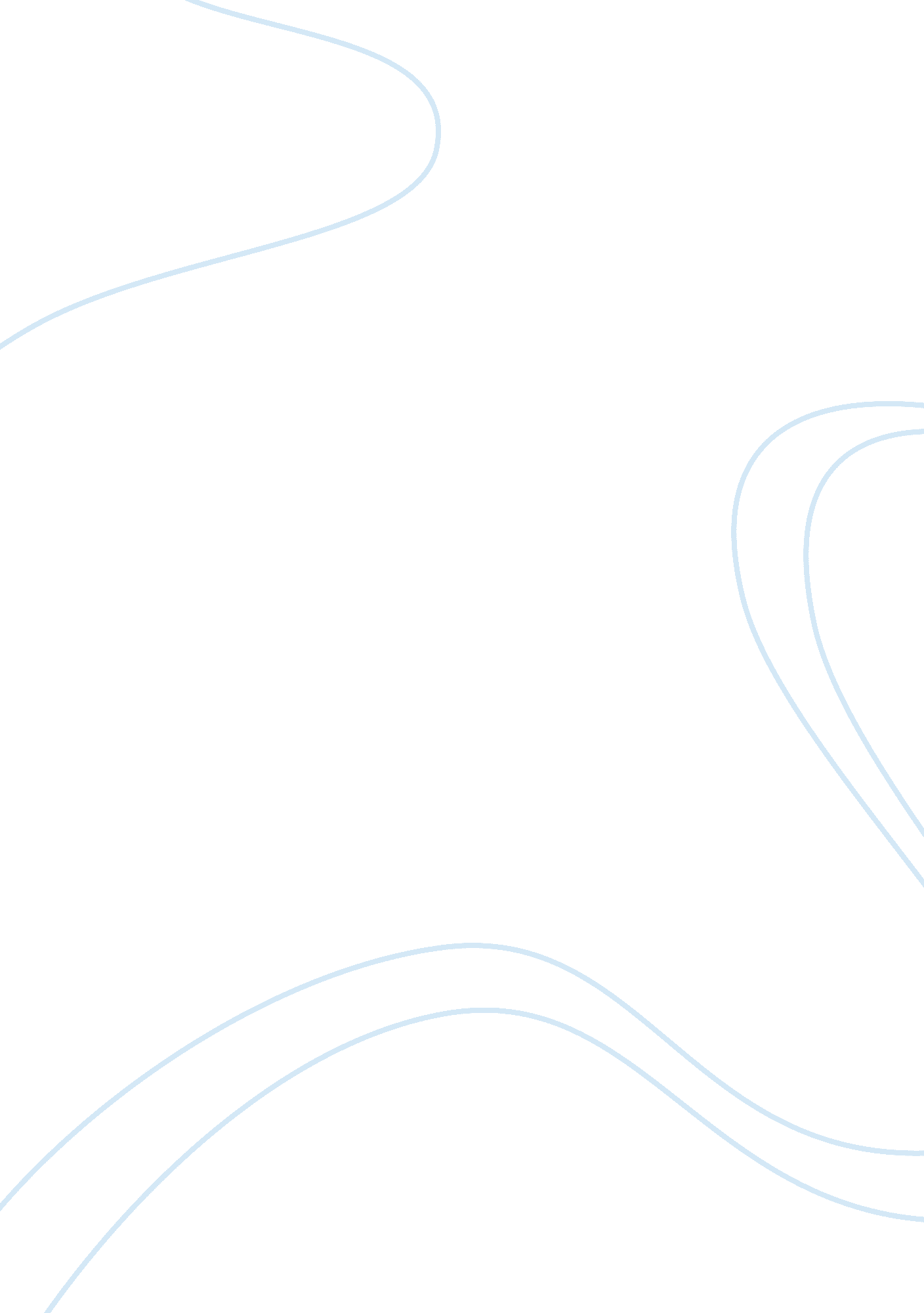 Posci 2310 13,14,15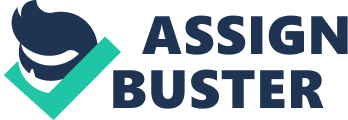 Liberals who criticized President Obama’s strategy for getting the health care bill passed say he _______ when he dealt with interest groups from the health insurance industry.“ gave away the store” by not insisting on inclusion of the public option At the time the health care bill was being debated in Congress, the insurance industry was in a tough position becauseif it stayed outside of the political process but was unable to stop health care reform, it risked being stuck with a policy it hated. AmericansAmericansare much more likely to belong to interest groups than are citizens of other nations. Interest groups perform all of the following roles in politics EXCEPTelecting members to public office. Interest groups are formed with the common goal ofaltering public policy. Political action committees, or PACs, arethe fundraising arm for interest groups Political action committees were created as a result ofinterest group restrictions in the Federal Election Campaign Act of 1974. The likelihood that people with a shared interest will form a group is increased when each of the following occurs EXCEPTthe potential members are unemployed and have a great deal of time to engage in politics. Expressive benefits are: selective incentives that derive from the opportunity to express values and beliefs and to be committed to a greater cause. A common feature of all interest groups is that theyare organized around shared interests among members. An interest group ______ is an effective leader who is likely to have organized an interest group and can effectively promote its interests. entrepreneur Many interest groups face the _______ when recruiting members who can gain the benefits of their activities whether or not they join. free rider problem Interest groups often provide selective incentives, which arebenefits available only to group members. Selective incentives are necessary for some interest groups becausecollective benefits cannot be kept from those who do not join the group and the group needs paying members to join. The _______ is a business association that represents three million businesses that range from small mom-and-pop stores to large employers. Chamber of Commerce Economic interest groups include all of the following EXCEPTconsumer groups. The ______ is the interest group that argued a number of key civil rights cases in court, including Brown v. Board of Education. National Association for the Advancement of Colored People AARP is very large becauseAARP provides a wide variety of selective benefits for a small cost. The Eagle Forum is an interest group thatadvocates a more traditional role for women in society. ______ are interest groups that try to influence government to produce collective goods or services that benefit the general public. Public interest groups The text indicates that_____ are the type of interest group that is least likely to meet Madison’s definition of “ factions.” public interest groups Second Amendment groups lobby for or againstgun control. The “ revolving door” exists becausesome of the most effective lobbyists are former government officials. ________ is a nonpartisan defender of individual rights against the encroachment of a powerful government. The American Civil Liberties Union All of the following statements concerning direct lobbying are true EXCEPTIt is hard for interest groups to lobby the bureaucracy. Elections perform all of the following functions EXCEPTdecreasing political efficacy. Citizens’ feelings of effectiveness in political affairs is calledpolitical efficacy. In recent presidential elections, voter turnout has beenrising. The primary impact of state voter registration laws has been todecrease turnout. What method has increased voter registration? Motor Voter bills Those who are LESS likely to vote tend to bepoor rather than wealthy. A party’s effort to inform potential voters and persuade them to vote for that party is known asvoter mobilization. The single biggest factor accounting for how people decide to vote isparty identification. _______ voting occurs when people base their voting decisions on well-informed opinions and consideration of the future consequences of their votes. Prospective _______ voting occurs when people use their judgment of the current political situation along with the past performance of the incumbents. A. Retrospective Major-party presidential nominations are now determined primarily byconvention delegates selected in party primaries, caucuses, and state conventions. A party caucus is a meeting oflocal party members who choose delegates for the national convention. Front-loading is the process ofscheduling presidential primaries earlier in the primary season Politicians who are thinking about running for the presidency begin their run bytesting the waters unofficially. _______ determine(s) how delegates are distributed by the primaries. Party rules Delegates to the national conventions are chosenin primary elections and caucuses. Typically the three important tasks of the presidential convention are to pick the presidential candidate, select the vice presidential candidate, and write the party’s platform. Which of the following statements is NOT true about the choice of a vice presidential candidate? Traditionally the vice presidential candidate is from the same region and wing of the party as the presidential candidate. The term “ convention bump” refers tothe opinion poll spike that most candidates enjoy immediately after the convention. When analyzing campaign advertisements, one should ask all of the following questions EXCEPTHow much did the ad cost? The Constitution dictates that each state hasone elector for each senator and representative. Faithless electors, as defined by the text, are electors whovote their conscience rather than for the candidate they were pledged to support in the Electoral College. All of the following statements concerning the Electoral College are true EXCEPTThe rules of the Electoral College give all the states importance in presidential elections. According to the textbook, for candidates the goal of presidential campaigns is tomobilize their base and entice swing voters to vote for them. Swing voters arepeople who have not made up their minds at the start of the campaign. The “ What’s at Stake?” feature in this chapter chronicles the steady decline of which of the following news sources? Newspapers Regarding how people get their news and their knowledge of current events, the results of a survey asking people to name certain public figures suggests thatintegrators and net-users are the best informed. Most of the news that Americans read on a daily basis comes from a few sources because most newspaperssubscribe to one of the major wire services. News magazines like Time or Newsweek can offer more comprehensive news coverage than newspapers because theydo not have to meet a daily deadline. Most politicians like radio and television because these mediaallow politicians to reach a broad audience without the adversarial questions of print reporters. Infotainment refers tonews shows dressed up with drama and entertainment to entice viewers to tune in. Question 7 of 25increasing the quality of news available to viewers. Although the Internet provides people with enormous amounts of information, it is difficult to sort and evaluate the available information. The drive to attract customers to newspapers in the 1800s led publishers to print papers that were all of the following EXCEPTless dependent on advertising. Yellow journalism refers tothe effort to lure audiences by reporting on sensational topics The tendency of the media to make coverage and programming decisions based on what will attract a large audience and maximize profits is known ascommercial bias. One of the problems in selecting the Internet as an alternative to the mainstream corporate media is thatit takes time and effort to find out which sources are accurate and trustworthy. The Federal Communications Act was passed becausegovernment regulation was needed to manage competition for scarce airwaves The impact of the deregulation of broadcast journalism by the 1996 Telecommunications Act has been toincrease the possibilities of media monopoly. The 1996 Telecommunications ActC. allowed ownership of multiple broadcast stations as long as those stations did not reach more than 35 percent of the market. _______ is the power to determine which news stories are covered and which are not. Gatekeeping The idea that the journalist’s job is to get news to the public quickly, avoid stories with unverified content, and reach as wide an audience as possible is known as the _________ role. disseminator An investigative reporter who searches for and exposes misconduct in corporate activity or public officials is called amuckraker The current movement among some journalists to be responsive to citizen input in determining what news stories to cover is called ___________ journalism. civic The new movement toward having everyday people act as journalists and report the news directly on social media or blogs is known ascitizen journalism Based on empirical data, we can conclude that there is a _____ bias in the news. commercial Which of the following statements is NOT true concerning pundits? They usually have high levels of expertise and professionalism The tendency of public officials, journalists, and lobbyists to move between public and private sector jobs is known asthe revolving door. In engaging in agenda setting, priming, and framing, the news media istelling the public what to think about. The agenda-setting functions of the news media have the greatest effect onindependents. 